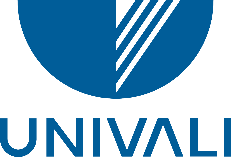 Programa de Pós-Graduação em Administração – PPGAMANUAL DE APRESENTAÇÃO DO PROJETO DE QUALIFICAÇÃOE DA DISSERTAÇÃO DE MESTRADOCurso de Mestrado Acadêmico em Administração Biguaçu2021APRESENTAÇÃOA elaboração do projeto de qualificação e da dissertação de mestrado requer uma sistematização de tópicos e conteúdos, organizados de forma lógica e coerente aos propósitos e às normas de produção do trabalho científico. O processo de pesquisa, a formalização de projetos e de seus respectivos resultados, além de atenderem aos requisitos acadêmicos de produção científica, socializam informações e descobertas de uma dada área do conhecimento, acumulando conceitos e indicando caminhos para o desenvolvimento de novos saberes. O Programa de Pós-Graduação em Administração (PPGA) da Universidade do Vale do Itajaí (UNIVALI) elaborou este material com o objetivo de orientar seus alunos quanto aos aspectos da estrutura e da forma de apresentação do Projeto de Qualificação e da Dissertação de Mestrado. Vale ressaltar que tais atividades fazem parte da trajetória de formação em pesquisa proposta no Curso de Mestrado Acadêmico de Administração (Quadro 1).Quadro 01 - Trajetória da Pesquisa no Mestrado Acadêmico em AdministraçãoAlém das orientações contidas no presente documento, a apresentação dos trabalhos de pesquisa no Curso de Mestrado Acadêmico em Administração deverá seguir as orientações prescritas no manual: Trabalhos acadêmico-científicos: normas para elaboração elaborado pela Vice-Reitoria de Graduação e Desenvolvimento Institucional da UNIVALI (UNIVALI, 2023), cumprindo com as normas da Associação Brasileira de Normas Técnicas (ABNT) ou da American Psychological Association (APA).Destaca-se que a formalização aqui proposta não pretende ser um elemento limitador do potencial intelectual ou criativo do aluno ou do orientador no que diz respeito à elaboração dos diferentes tipos de projetos. Sua função é auxiliar e delinear um formato de apresentação de trabalhos que permita criar uma identidade própria do PPGA/UNIVALI. No âmbito da produção acadêmica a clareza, a coerência e a consistência na argumentação, o rigor metodológico, o cuidado na escrita e na apresentação gráfica, além de significarem pré-requisitos para um trabalho de qualidade, são também exigências da comunidade científica que precisam ser consideradas, inclusive porque podem interferir na credibilidade dos resultados.A seguir são descritas as orientações para o projeto de qualificação e da dissertação de mestrado os quais estarão em consonância com o formato do template que acompanha este documento.VERSÃO FINALA UNIVALI e o Colegiado do PPGA optaram pelo formato digital de todos os documentos, inclusive a dissertação em sua versão final. Devem constar na versão final os seguintes elementos para entrega, via digital, na Secretaria de Pós-Graduação:- A versão final, no formato deste template, aprovada pelo orientador, pós-banca, do trabalho final.- Folha de aprovação digitalizada e incorporada a versão final (devidamente assinada por todos os membros da banca).- Termo de autorização para a publicação eletrônica na Biblioteca Digital da Univali.OBS.: O abstract deve obrigatoriamente se revisado e aprovado pela Univali Idiomas (ver procedimentos com a secretaria do PPGA).1   DISSERTAÇÃO DE MESTRADO A dissertação é um trabalho científico exigido nos cursos de pós-graduação em nível de mestrado stricto sensu cujo objetivo é abordar uma problemática a partir de uma pesquisa rigorosa e consistente, implementada com base em instrumentos e métodos reconhecidamente válidos pela comunidade científica, que contribua para a construção e acumulação do conhecimento.Da mesma forma que outros trabalhos científicos, como as teses de doutoramento ou de livre-docência, a dissertação tem características de uma reflexão pessoal, autônoma, criativa e rigorosa. Trata-se de um trabalho no qual são comunicados resultados de pesquisa, versando sobre um tema único e delimitado.A estrutura dos capítulos iniciais da dissertação é a mesma do projeto de qualificação, com a retirada do cronograma, aprofundamento do quadro teórico conforme delimitado pela banca de qualificação e em acordo com o orientador, inclusão dos capítulos de resultados da pesquisa e de conclusões do estudo, recomendações, apêndices e/ou anexos.Os resultados devem ser analisados à luz da teoria, ou seja, comparando com outros estudos realizados e tendo em vista os objetivos propostos no início do estudo e, se for o caso, submetendo a prova às hipóteses traçadas. Em geral, o uso de tabelas, figuras ou esquemas ajudam na compreensão e melhor visualização dos resultados e das análises.Nas conclusões do estudo deve-se fazer o resgate dos objetivos, questão de pesquisa e dos principais resultados do trabalho. Do mesmo modo, o que se alcançou com a pesquisa e qual a sua relevância, as vantagens e aplicações dos resultados ou assinalar as propostas que surgiram do estudo. É importante acrescentar as limitações do trabalho, que muitas vezes podem estar relacionadas com a possibilidade de novos estudos. Também se devem sugerir pesquisas futuras, desmembradas da que está sendo apresentada. As conclusões, limitações e sugestões podem ser itens do capítulo denominado considerações finais.Por fim, para atender às exigências de apresentação de trabalhos científicos, a tese pode ser estruturada com base no formato da Associação Brasileira de Normas Técnicas (ABNT) ou da American Psychological Association (APA), apresentando os elementos pré-textuais e pós-textuais. Alguns direcionamentos podem ser obtidos no documento de orientação metodológica da UNIVALI. Para a defesa da dissertação e retirada do diploma, o aluno deverá ter cumprido as exigências descritas no Quadro 1.2   ESTRUTURA DO PROJETO DE QUALIFICAÇÃO DA DISSERTAÇÃO E A DISSERTAÇÃO FINAL2.1 RESUMOO resumo apresenta em primeiro lugar o problema a ser estudado, seguido dos objetivos. Indica-se de forma sucinta a metodologia que será empregada e os resultados esperados na execução da pesquisa. O espaço utilizado para a digitação é simples, sem abertura de parágrafo e contendo até quinhentas (500) palavras.Palavras-chave: palavras representativas do conteúdo do trabalho (três a seis palavras-chave ou grupo de palavras-chave separadas por ponto e vírgula).2.2 INTRODUÇÃO É a apresentação geral do trabalho, fornecendo uma visão global e uma definição clara, concisa e objetiva do tema a ser estudado. Também são descritos os objetivos e a justificativa. A introdução do projeto de pesquisa pode ser elaborada utilizando-se os seguintes itens:Contextualização do tema: descrição do estado atual de conhecimento sobre o tema/problema (estado-da-arte) e justificativa do seu estudo;Delimitação do problema: inserção do problema de pesquisa no estado-da-arte e no contexto organizacional a ser estudado; formulação da pergunta de pesquisa;Definição dos objetivos: o objetivo geral é o propósito final da pesquisa; os objetivos específicos detalham o objetivo geral, isto é, descrevem o modo e as etapas sequenciais através das quais ele será alcançado. Os objetivos devem ser redigidos com o verbo no infinitivo e podem constituir subitens. Destaca-se que o capítulo introdutório do projeto de qualificação, além de consistente e lógico, precisa demonstrar o aprofundamento, a clareza e o domínio do aluno em relação ao tema a estudar. Ele situa e delimita o problema de pesquisa no âmbito da realidade escolhida. À medida que o aluno contextualiza o tema de pesquisa e estabelece o limite de abrangência do seu estudo, aproximando-se do seu problema de pesquisa, ele está em processo de delimitação, ou seja, de definição do seu foco de investigação. Isso lhe permitirá elaborar a pergunta de pesquisa que irá nortear todo o processo e a definição da linha teórica e metodológica.2.3 FUNDAMENTAÇÃO TEÓRICAÉ a discussão das teorias, conceitos, modelos e resultados de pesquisas teórico-empíricas sobre o tema, as quais irão dar sustentação ao estudo proposto. Neste capítulo podem ser identificadas as concordâncias e discordâncias entre os autores, questões a serem discutidas e lacunas a serem investigadas.A fundamentação teórica deve ser aprofundada, procurando-se resgatar ao máximo os conhecimentos já construídos sobre o tema. Deve demonstrar a capacidade do aluno de inserir-se na discussão teórica com os autores e pesquisadores do tema – através da análise crítica, da confrontação de ideias, da comparação sistemática entre abordagens, ou da organização original e interdisciplinar de conteúdos.Nos estudos quantitativos hipotético-dedutivos podem ser estabelecidas hipóteses, as quais devem ser derivadas do estado atual do conhecimento. Isto é, surgem da análise das pesquisas já realizadas sobre o tema/objeto no mesmo contexto ou em contextos distintos. Por meio do relato e da discussão de estudos que corroborarem ou não determinada hipótese, o mestrando deve construir suas próprias hipóteses de trabalho. Para a construção da fundamentação teórica se utilizam diversas fontes de referência, tais como: livros e artigos clássicos, mas principalmente artigos recentes de periódicos científicos qualificados, anais de eventos, teses e dissertações.2.4 METODOLOGIAA metodologia abrange a caracterização da pesquisa e os procedimentos para a sua realização, retomando o problema definido na introdução, por meio da apresentação das hipóteses ou perguntas secundárias de pesquisa. A metodologia do projeto de qualificação deve ser apresentada em corpo de texto único ou sob na forma de tópicos, a critério da orientação:Delineamento ou design: abordagem da pesquisa (qualitativa, quantitativa ou mista); estratégia a ser utilizada (estudo de caso único, estudo de casos múltiplos, história oral, levantamento/survey, pesquisa-ação participante, etnografia, teoria fundamentada/grounded theory, etc.). Note-se que na maior parte das estratégias cabe dizer ainda se o estudo é exploratório, descritivo, correlacional ou explanatório (causal);Métodos e técnicas de coleta e análise dos dados: descrição das técnicas de análise do material empírico a serem utilizadas; instrumentos de coleta de dados (descrever e apresentar os instrumentos construídos);Contexto da pesquisa: população e local onde será realizada. Caso o pesquisador pretenda utilizar amostra, deverá descrever a técnica de amostragem.Importante. Os procedimentos metodológicos irão variar segundo a natureza do objeto e os objetivos da pesquisa. Entretanto, todas as escolhas do aluno devem estar fundamentadas em autores. O método deve ser descrito e discutido de forma detalhada e mostrar a coerência epistemológica entre as escolhas paradigmáticas, metodológicas e técnicas, fundamentar essa discussão em autores e buscar a aproximação necessária entre os procedimentos e o objeto de estudo. Cabe lembrar que as escolhas metodológicas não são escolhas livres e aleatórias do pesquisador, pois apresentam uma profunda ligação com o problema de pesquisa e com o paradigma científico.2.5 CRONOGRAMA FÍSICOEste item consta apenas no Projeto de Qualificação da Dissertação e deve ser retirado quando da Dissertação final.É a descrição cronológica das etapas a serem cumpridas para o desenvolvimento da pesquisa. É importante que conste de forma clara no documento da qualificação, para mostrar a exequibilidade do trabalho dentro do prazo estabelecido e considerando todas as etapas necessárias.Quadro 2 - Exemplo fictício do cronograma da pesquisa2.6. RESULTADOS DA PESQUISAEste item consta apenas na Dissertação final.Os resultados devem ser analisados à luz da teoria, ou seja, comparando com outros estudos realizados e tendo em vista os objetivos propostos no início do estudo e, se for o caso, submetendo a prova às hipóteses traçadas. Em geral, o uso de tabelas, figuras ou esquemas ajudam na compreensão e melhor visualização dos resultados e das análises.2.7. CONCLUSÕESEste item consta apenas na Dissertação final.Nas conclusões do estudo deve-se fazer o resgate dos objetivos, da questão de pesquisa e dos principais resultados do trabalho. Do mesmo modo, o que se alcançou com a pesquisa e qual a sua relevância, as vantagens e aplicações dos resultados ou assinalar as propostas que surgiram do estudo. É importante acrescentar as limitações do trabalho, que muitas vezes podem estar relacionadas com a possibilidade de novos estudos. Também se devem sugerir pesquisas futuras, desmembradas da que está sendo apresentada. As conclusões, limitações e sugestões podem ser itens do capítulo denominado considerações finais.2.8 REFERÊNCIASListagem de todas as obras e documentos referenciados no Projeto, apresentados de acordo com as normas da Associação Brasileira de Normas Técnicas (ABNT) e as referências descritas no manual: Trabalhos acadêmico-científicos: normas para elaboração da UNIVALI ou da American Psychological Association (APA). 4   FORMATOS DO PROJETO DE QUALIFICAÇÃO E DA DISSERTAÇÃO FINALA sequência de formatação do projeto de qualificação assim como da dissertação final, pode ser encontrada no template.Na sequência se disponibiliza o formato da capa da dissertação, que pode ser escrita com letra Arial ou Times New Roman.4.1 DIMENSÕES E FORMATAÇÃO O projeto de qualificação de dissertação deverá ser apresentado como segue:Margens: esquerda e superior, 3 cm; direita e inferior, 2 cm;Espaçamento: 1,5 cm entre linhas; títulos das seções separados do texto anterior e posterior por um espaço de 1,5 cm (ou 12 pt antes e 12 pt depois);Fonte: Times New Roman ou Arial, tamanho 12 para o texto, reduzindo-se para 10 nas citações longas com mais de três linhas e recuo, notas de rodapé, interior das ilustrações, quadros e tabelas, e legendas.UNIVERSIDADE DO VALE DO ITAJAÍPROGRAMA DE PÓS-GRADUAÇÃO EM ADMINISTRAÇÃOCURSO DE MESTRADO ACADÊMICO EM ADMINISTRAÇÃO3 cm	                                                                                                                                 2 cm    											                                            						4 cm						nome do aluno4 cmtítulo da DISSERTAÇÃO               					4 cmDISSERTAÇÃO DE MESTRADO						4 cmBIGUAÇU – SCANO2 cm5   REFERÊNCIAS DO MANUALUNIVERSIDADE DO VALE DO ITAJAÍ. Vice-Reitoria de Graduação e Desenvolvimento Institucional. Trabalhos acadêmico-científicos: normas para elaboração. Itajaí: UNIVALI, 2020.  Disponível em: <https://www.univali.br/vida-no-campus/biblioteca/cadernos-de-ensino/Documents/Livro%20digital%20%20para%20elabora%c3%a7%c3%a3o%20de%20trabalhos%20acad%c3%aamicos.pdf>. Acesso em: 14 abr. 2021.UNIVERSIDADE DO VALE DO ITAJAÍ. Pró-Reitoria de Pesquisa, Pós-Graduação, Extensão e Cultura ProPPEC. Regimento dos Programas Acadêmicos de Pós-Graduação Stricto Sensu, da UNIVALI. Itajaí: 2009. 19 p.UNIVALI. Programa de Pós-Graduação em Administração. ATO NORMATIVO Nº 001/COLEGIADO DO CMA/2007. Biguaçu, 2007.UNIVALI. Programa de Pós-Graduação em Administração. ATO NORMATIVO Nº 001/COLEGIADO DO PPGA/2014. Biguaçu, 2014.UNIVALI. Programa de Pós-Graduação em Administração. ATO NORMATIVO Nº. 003/COLEGIADO DO PPGA/2013. Biguaçu, 2013.UNIVALI. Programa de Pós-Graduação em Administração. ATO NORMATIVO Nº. 004/COLEGIADO DO PPGA/2013. Biguaçu, 2013.UNIVALI. Programa de Pós-Graduação em Administração. ATO NORMATIVO Nº. 007/COLEGIADO DO PPGA/2010. Biguaçu, 2010.UNIVALI. Programa de Pós-Graduação em Administração. DETERMINAÇÃO Nº. 006/COLEGIADO DO PPGA/2010. Biguaçu, 2010.Prazos para cursar o MestradoMínimo 12 e máximo de 24 mesesEste prazo poderá ser prorrogado por até 06 meses desde que aprovado pelo colegiado. A solicitação, justificada pelo aluno, e acompanhada pela aquiescência do orientador, deverá ser encaminhada até o final do 22º mês, a contar da primeira matrícula no curso.PARA DEFESA DO PROJETO DE DISSERTAÇÃO - QUALIFICAÇÃOPARA DEFESA DO PROJETO DE DISSERTAÇÃO - QUALIFICAÇÃOPrazo para defesa do projeto18 meses a partir do ingresso no CursoProficiência em língua estrangeira (A língua inglesa é considerada obrigatória no Curso de Mestrado).18 meses a partir do ingresso no Curso ou até a data de defesa do projeto de dissertação (qualificação) . Número de créditos cursados em disciplinasMínimo de 24 créditosSolicitação de defesa do projeto de dissertação (Qualificação)30 dias antes da realização da banca, entregar o formulário na Coordenação do Curso.Encaminhamento da versão digitalizada do projeto de dissertação para a secretaria do PPGA.20 dias antes da data de defesa (na Secretaria do Curso) .PARA DEFESA DA DISSERTAÇÂOPARA DEFESA DA DISSERTAÇÂOAssistir bancas de defesa final de dissertação. 05 bancas - sendo que dentre essas, 02 bancas podem ser assistidas em outros cursos de Mestrado fora da IES, desde que recomendados pela CAPES.Número de encontros no grupo de pesquisa em que estão inseridos.05 encontros. Lembrando que não são válidas para esta contagem as participações em grupo de pesquisa durante a disciplina de Seminários.Solicitação de defesa da DissertaçãoEntregar o formulário preenchido, 30 dias antes da realização da banca na Coordenação do Curso.Encaminhamento da versão digitalizada da Dissertação20 dias antes da data de defesa na Secretaria do Curso.Publicação em periódicosEntregar na secretaria do Curso a comprovação de 01 Artigo submetido a periódico Qualis não inferior a B3. Encaminhar junto com a dissertação, pois é requisito para aprovação do pedido de banca.Publicação em eventosEntregar na Secretaria do PPGA a comprovação de um (01) artigo publicado em evento Qualis. Encaminhar junto com a dissertação, pois é requisito para aprovação do pedido de banca.PARA RETIRADA DO DIPLOMA DE MESTRADOPARA RETIRADA DO DIPLOMA DE MESTRADOPublicação em periódicoEntregar na secretaria do Curso a comprovação de 01 artigo aprovado em periódico não inferior a B3 (pode ser o artigo já submetido na época da defesa) e a comprovação de um (01) novo artigo da dissertação submetido a periódico Qualis não inferior a B3. Caso o artigo da dissertação não tenha sido produzido em parceria com o orientador, o aluno deverá apresentar uma declaração de ciência do orientador, quanto à elaboração do artigo e a submissão. Depósito da versão final da DissertaçãoEnviar para o e-mail da Secretaria do PPGA (ppga@univali.br), a versão final e completa da Dissertação. Lembramos que o arquivo deverá conter a página de aprovação assinada por todos os membros da banca e o abstract devidamente corrigido pelo Univali Idiomas.ANOAno 1Ano 1Ano 1Ano 1Ano 1Ano 1ANO 2ANO 2ANO 2ANO 2ANO 2ANO 2MESESETAPASSET.OUT.NOV.DEZ.JAN.FEV.MAR.ABR.MAIoJUN.JUL.AGO.Elaboração da Fundam. TeóricaXXXXColeta de DadosXXTratamento e Análise dos DadosXXXRedação da DissertaçãoXXXXXXXRevisão Final e FormataçãoXXDefesa da DissertaçãoX